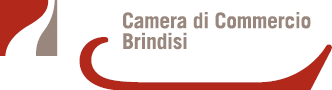 ORGANIGRAMMA SITUAZIONE AL 15 GIUGNO 2021(Determinazione commissariale n. 31 del 14.06.2021 – Costituzione in via temporanea di un ufficio Unico di Segreteria Generale con la Camera di Commercio di Bari per l’esercizio in forma associata delle funzioni di Segretario Generale)SEGRETARIO GENERALE:    DOTT. ANGELO RAFFAELE CAFORIOUFFICI ALLE DIPENDENZE DEL SEGRETARIO GENERALEInnovazione e information tecnologyUrp e comunicazione integrata Servizi SUAP rivolti alla PASegreterieProgettiPianificazione e controlloDott. Gianluca LanzilottiResponsabileFunzionario ai servizi di ReteDIncaricato in qualità di Responsabile Dott. Angelo Guadalupi dipendente Unioncamere Puglia Quadro CCNL CommercioSig.ra Teresa FioreSegreteria PresidenzaAssistente Amministrativo contabileCDott.ssa Patrizia PerrucciSegreteria DirezioneAssistente amministrativo contabileCI relativi adempimenti sono curati direttamente dal Segretario Generale pro tempore che si avvale anche della collaborazione delle Aziende Speciali e della Sig.ra Teresa FioreIncaricati Dott. Gianluca Lanzilotti e Rag. Antonella LandellaIncaricati Dott. Gianluca Lanzilotti e Rag. Antonella LandellaNuovi servizi Decreto MISE 07/03/2019Nuovi servizi Decreto MISE 07/03/2019Nuovi servizi Decreto MISE 07/03/2019Nuovi servizi Decreto MISE 07/03/2019Nuovi servizi Decreto MISE 07/03/2019Servizi di composizione e prevenzione delle crisi d’impresaDott. Angelo Raffaele Caforio (Referente) incaricati: Dott.ssa Maria Palmieri, Rag. Giampiero Losavio, Dott.ssa Grazia Scaringella BoccaccioDott. Angelo Raffaele Caforio (Referente) incaricati: Dott.ssa Maria Palmieri, Rag. Giampiero Losavio, Dott.ssa Grazia Scaringella BoccaccioDott. Angelo Raffaele Caforio (Referente) incaricati: Dott.ssa Maria Palmieri, Rag. Giampiero Losavio, Dott.ssa Grazia Scaringella BoccaccioDott. Angelo Raffaele Caforio (Referente) incaricati: Dott.ssa Maria Palmieri, Rag. Giampiero Losavio, Dott.ssa Grazia Scaringella BoccaccioAssistenza alla digitalizzazione delle impreseIncaricati: Dott. Gianluca Lanzilotti, Sig.ra Teresa Fiore, Rag. Antonella Landella, Rag. Giampiero Losavio, Dott.ssa Patrizia Perrucci, Dott. Riccardo Rollo, Sig.ra Bruna TorinoIncaricati: Dott. Gianluca Lanzilotti, Sig.ra Teresa Fiore, Rag. Antonella Landella, Rag. Giampiero Losavio, Dott.ssa Patrizia Perrucci, Dott. Riccardo Rollo, Sig.ra Bruna TorinoIncaricati: Dott. Gianluca Lanzilotti, Sig.ra Teresa Fiore, Rag. Antonella Landella, Rag. Giampiero Losavio, Dott.ssa Patrizia Perrucci, Dott. Riccardo Rollo, Sig.ra Bruna TorinoIncaricati: Dott. Gianluca Lanzilotti, Sig.ra Teresa Fiore, Rag. Antonella Landella, Rag. Giampiero Losavio, Dott.ssa Patrizia Perrucci, Dott. Riccardo Rollo, Sig.ra Bruna TorinoOrientamento formazione LavoroIncaricati: Dott.ssa Rosa Palmieri, Rag. Maria Cristina Luisi, Dott.ssa Grazia Scaringella BoccaccioIncaricati: Dott.ssa Rosa Palmieri, Rag. Maria Cristina Luisi, Dott.ssa Grazia Scaringella BoccaccioIncaricati: Dott.ssa Rosa Palmieri, Rag. Maria Cristina Luisi, Dott.ssa Grazia Scaringella BoccaccioIncaricati: Dott.ssa Rosa Palmieri, Rag. Maria Cristina Luisi, Dott.ssa Grazia Scaringella BoccaccioUfficio Procedimenti DisciplinariUfficio Procedimenti DisciplinariUfficio Procedimenti DisciplinariUfficio Procedimenti DisciplinariUfficio Procedimenti DisciplinariDott. Angelo Raffaele CaforioDott. Gianluca LanzilottiDott.ssa Rosa PalmieriSig. Domenico CalefatoDott.ssa Maria PalmieriDott. Angelo Raffaele CaforioDott. Gianluca LanzilottiDott.ssa Rosa PalmieriSig. Domenico CalefatoDott.ssa Maria PalmieriSegretario Generale f.f. - Responsabile dell’ufficio nonché dell’adozione dei procedimenti disciplinariComponente effettivoComponente effettivoComponente supplenteComponente supplenteSegretario Generale f.f. - Responsabile dell’ufficio nonché dell’adozione dei procedimenti disciplinariComponente effettivoComponente effettivoComponente supplenteComponente supplenteSegretario Generale f.f. - Responsabile dell’ufficio nonché dell’adozione dei procedimenti disciplinariComponente effettivoComponente effettivoComponente supplenteComponente supplenteRag. Maria Cristina Luisi  Dott.ssa Patrizia PerrucciRag. Maria Cristina Luisi  Dott.ssa Patrizia PerrucciIncarico di curare ogni adempimento necessario per il funzionamento dell’ufficio compresa la verbalizzazione richiesta in fase d’esame e decisione sui casi sottoposti all’esame del suddetto ufficio.Incarico di curare ogni adempimento necessario per il funzionamento dell’ufficio compresa la verbalizzazione richiesta in fase d’esame e decisione sui casi sottoposti all’esame del suddetto ufficio.Incarico di curare ogni adempimento necessario per il funzionamento dell’ufficio compresa la verbalizzazione richiesta in fase d’esame e decisione sui casi sottoposti all’esame del suddetto ufficio.AREA IAMMINISTRATIVA CONTABILE E ANAGRAFICAAREA IAMMINISTRATIVA CONTABILE E ANAGRAFICAAREA IAMMINISTRATIVA CONTABILE E ANAGRAFICAAREA IAMMINISTRATIVA CONTABILE E ANAGRAFICAAREA IAMMINISTRATIVA CONTABILE E ANAGRAFICAServizio Affari Generali e Gestione Risorse Umane(Affari Generali – Assistenza agli Organi Istituzionali – Relazioni sindacali - Trattamento giuridico e pensionistico - Sviluppo organizzativo – Contenzioso dipendenti)Servizio Affari Generali e Gestione Risorse Umane(Affari Generali – Assistenza agli Organi Istituzionali – Relazioni sindacali - Trattamento giuridico e pensionistico - Sviluppo organizzativo – Contenzioso dipendenti)Servizio Affari Generali e Gestione Risorse Umane(Affari Generali – Assistenza agli Organi Istituzionali – Relazioni sindacali - Trattamento giuridico e pensionistico - Sviluppo organizzativo – Contenzioso dipendenti)Servizio Affari Generali e Gestione Risorse Umane(Affari Generali – Assistenza agli Organi Istituzionali – Relazioni sindacali - Trattamento giuridico e pensionistico - Sviluppo organizzativo – Contenzioso dipendenti)Dott.ssa Rosa PalmieriResponsabile Posizione OrganizzativaCollaboratore Amministrativo ContabileDDott.ssa Grazia Scaringella BoccaccioAssistente amministrativo contabileCRag. Maria Cristina LuisiAssistente amministrativo contabileCSig. Giuseppe CairoEsecutore servizi tecnici/amm.viBDott.ssa Patrizia PerrucciCollaborazione con il Servizio AA.GG. e Gestione Risorse UmaneServizi tecnici ed ausiliari (dirette dipendenze del Responsabile Servizio Affari Generali e Gestione Risorse Umane e funzionalmente fanno riferimento al ProvveditoreServizi tecnici ed ausiliari (dirette dipendenze del Responsabile Servizio Affari Generali e Gestione Risorse Umane e funzionalmente fanno riferimento al ProvveditoreServizi tecnici ed ausiliari (dirette dipendenze del Responsabile Servizio Affari Generali e Gestione Risorse Umane e funzionalmente fanno riferimento al ProvveditoreServizi tecnici ed ausiliari (dirette dipendenze del Responsabile Servizio Affari Generali e Gestione Risorse Umane e funzionalmente fanno riferimento al ProvveditoreSig.ra Francesca PentaAddetto servi aus., di ant. e di portineriaARag. Vincenzo SalzoneAddetto servi aus., di ant. e di portineriaAServizio Ragioneria e Patrimonio(Contabilità Bilancio - Trattamento economico - Tributi – Provveditorato:Contratti e appalti)Responsabile Posizione Organizzativa: Dott. Gianluca LanzilottiServizio Ragioneria e Patrimonio(Contabilità Bilancio - Trattamento economico - Tributi – Provveditorato:Contratti e appalti)Responsabile Posizione Organizzativa: Dott. Gianluca LanzilottiServizio Ragioneria e Patrimonio(Contabilità Bilancio - Trattamento economico - Tributi – Provveditorato:Contratti e appalti)Responsabile Posizione Organizzativa: Dott. Gianluca LanzilottiServizio Ragioneria e Patrimonio(Contabilità Bilancio - Trattamento economico - Tributi – Provveditorato:Contratti e appalti)Responsabile Posizione Organizzativa: Dott. Gianluca LanzilottiRag. Antonella LandellaAssistente amministrativo contabileCRag. Giampiero LosavioAssistente amministrativo contabileCDott. Riccardo RolloAssistente amministrativo contabileCSig.ra Bruna TorinoAssistente amministrativo contabileCServizio Anagrafe(Gestione telematica delle  società e ditte indiv./REA ed attività connesse – Ecologia – Ambiente – Firma digitale – Abilitazioni e direttiva servizi – Albo imprese Artigiane)Responsabile Conservatore Dott. Angelo Raffaele CaforioServizio Anagrafe(Gestione telematica delle  società e ditte indiv./REA ed attività connesse – Ecologia – Ambiente – Firma digitale – Abilitazioni e direttiva servizi – Albo imprese Artigiane)Responsabile Conservatore Dott. Angelo Raffaele CaforioServizio Anagrafe(Gestione telematica delle  società e ditte indiv./REA ed attività connesse – Ecologia – Ambiente – Firma digitale – Abilitazioni e direttiva servizi – Albo imprese Artigiane)Responsabile Conservatore Dott. Angelo Raffaele CaforioServizio Anagrafe(Gestione telematica delle  società e ditte indiv./REA ed attività connesse – Ecologia – Ambiente – Firma digitale – Abilitazioni e direttiva servizi – Albo imprese Artigiane)Responsabile Conservatore Dott. Angelo Raffaele CaforioSig.ra Ornella LorussoAssistente amministrativo contabileCRag. Maura RinaldiAssistente amministrativo contabileCDott.ssa Antonia TarantinoAssistente amministrativo contabileCRag. Simona TeporeAssistente amministrativo contabileCSig. Michele TascagniEsecutore servizi tecnici/amm.viBSig.ra Teresa FioreCollaborazione con il Servizio Anagrafe nell’assolvimento degli adempimentiUfficio Assistenza Qualificata alle Imprese (AQI)Incaricate: Rag. Ornella Lorusso, Rag. Ermelinda Morano, Rag. Maura Rinaldi, Dott.ssa Antonia Tarantino, Rag. Simona Tepore(Chi svolgerà tali mansioni non potrà, per incompatibilità, occuparsi anche della istruttoria e iscrizione della start up stessa nella relativa se4zione speciale del Registro Imprese)AREA IIREGOLAZIONE DEL MERCATO E ECONOMIA LOCALEDIRIGENTE: DOTT. ANGELO RAFFAELE CAFORIOServizio Regolazione del Mercato ed Economia Locale( Conciliazione – – Marchi e Brevetti - Sanzioni amministrative – Protesti e Prezzi-Studi – Osservatorio Economico Provinciale – Commercio Estero – Elenco raccomandatari marittimi – Ruolo Periti ed esperti – Ruolo dei conducenti dei veicoli non di linea)Ufficio Statistica.Servizio Regolazione del Mercato ed Economia Locale( Conciliazione – – Marchi e Brevetti - Sanzioni amministrative – Protesti e Prezzi-Studi – Osservatorio Economico Provinciale – Commercio Estero – Elenco raccomandatari marittimi – Ruolo Periti ed esperti – Ruolo dei conducenti dei veicoli non di linea)Ufficio Statistica.Servizio Regolazione del Mercato ed Economia Locale( Conciliazione – – Marchi e Brevetti - Sanzioni amministrative – Protesti e Prezzi-Studi – Osservatorio Economico Provinciale – Commercio Estero – Elenco raccomandatari marittimi – Ruolo Periti ed esperti – Ruolo dei conducenti dei veicoli non di linea)Ufficio Statistica.Servizio Regolazione del Mercato ed Economia Locale( Conciliazione – – Marchi e Brevetti - Sanzioni amministrative – Protesti e Prezzi-Studi – Osservatorio Economico Provinciale – Commercio Estero – Elenco raccomandatari marittimi – Ruolo Periti ed esperti – Ruolo dei conducenti dei veicoli non di linea)Ufficio Statistica.Dott.ssa Maria PalmieriResponsabile Posizione organizzativaCollaboratore servizi regolazione del mercatoDSig.ra Patrizia PiscopielloAssistente servizi regolazione del mercatoCRag. Eugenia SaponaroAssistente servizi regolazione del mercatoCSig.ra Maria Grazia Cosolodipendente Unioncamere PugliaI livello CCNL CommercioServizio Metrologia Legale – Attività Ispettiva e Agricoltura(Ufficio Metrico: Attività ispettiva e di vigilanza/attività amministrativa – Certificazione e controllo delle produzioni agroalimentari – Archivio Protocollo - Biblioteca)Servizio Metrologia Legale – Attività Ispettiva e Agricoltura(Ufficio Metrico: Attività ispettiva e di vigilanza/attività amministrativa – Certificazione e controllo delle produzioni agroalimentari – Archivio Protocollo - Biblioteca)Servizio Metrologia Legale – Attività Ispettiva e Agricoltura(Ufficio Metrico: Attività ispettiva e di vigilanza/attività amministrativa – Certificazione e controllo delle produzioni agroalimentari – Archivio Protocollo - Biblioteca)Servizio Metrologia Legale – Attività Ispettiva e Agricoltura(Ufficio Metrico: Attività ispettiva e di vigilanza/attività amministrativa – Certificazione e controllo delle produzioni agroalimentari – Archivio Protocollo - Biblioteca)Sig. Domenico CalefatoResponsabile Posizione organizzativaCollaboratore servizi metriciDRag. Ermelinda MoranoAssistente amministrativo contabileCRag. Luciano RubiniAssistente servizi regolazione del mercatoCRag. Romualdo TopputiAssistente servizi regolazione del mercatoCRag. Teodoro Fornaro Esecutore servizi tecnici/amm.viB